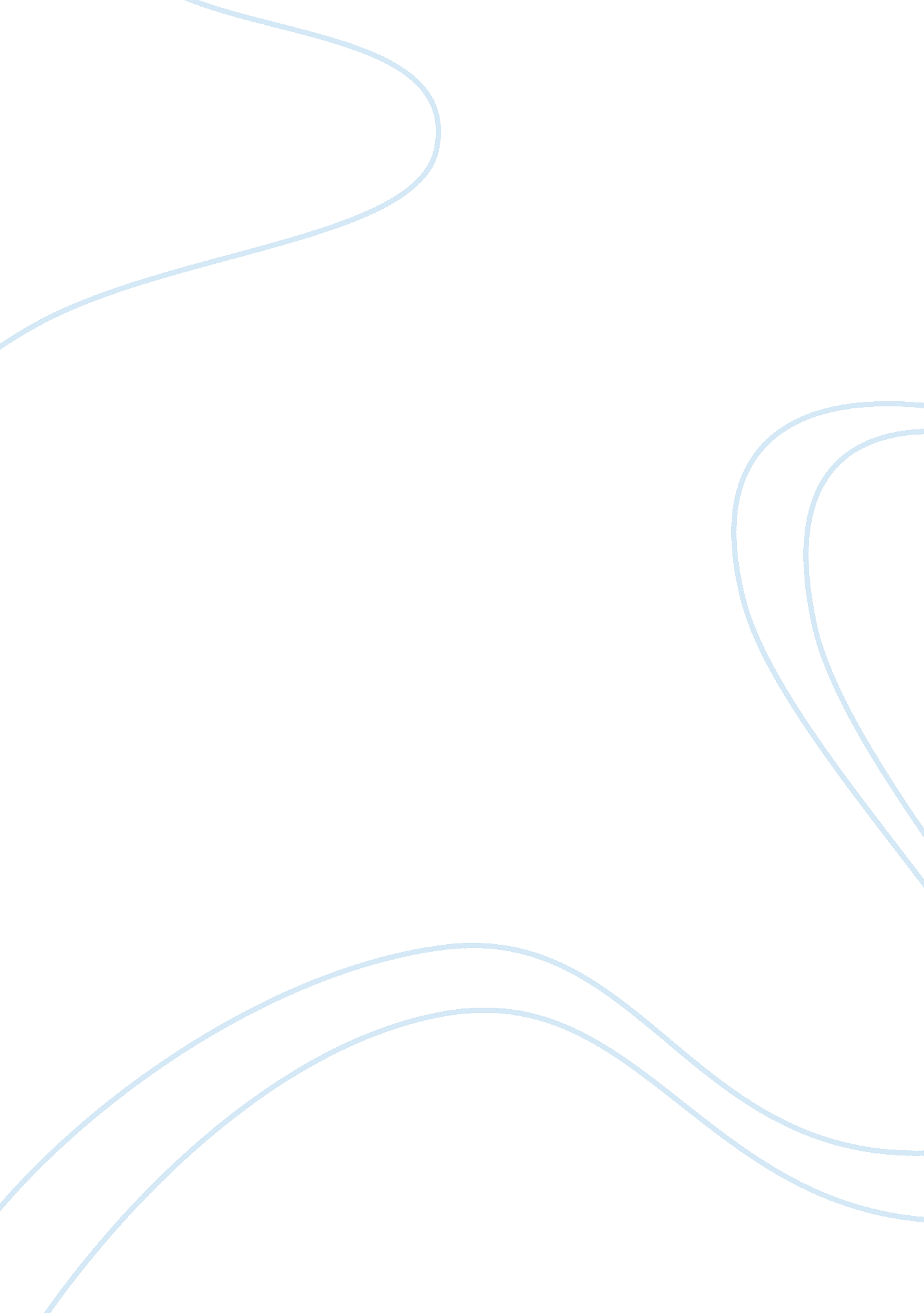 Much ado about nothing: a story about love and betrayal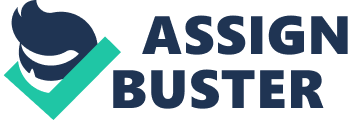 This play is more then just a story about two young lovers, but also a story about betrayal and trickery. The characters that address these themes are Beatrice and Benedick and Don Pedro. The themes of love and betrayal play a big role in the play, Both Beatrice and Benedick are strong-willed, intelligent characters, whofear that falling in love will lead to a loss of freedom and eventually heartbreak. , They always tell themselves and everyone else that they have never been and never will fall in love and you see this all unfold in Act 1 Scene 1 where Beatrice and Benedick are making fun of each other. When Beatrice quotes “ I had rather hear my dog bark at a crow then a man swear he loves me “ and Benedick also says similar things like “ Are you yet living? ” to Beatrice it, shows how they don’t like each other. The main film techniques used in this scene are mid shots. This type of shot shows their facial expressions and how they feel about each other. Both Beatrice and Benedick want nothing to do with each other or love itself, but little do they know that soon will change, in Act 5 scene 4 when Benedick and Beatrice confess their love for each other. Where you find Benedick at the alter ready to confess his love for Beatrice, and to take her hand in marriage, this is when both Beatrice and Benedick have realized they have been tricked by Hero and Claudio, But both benedick and Beatrice continue to deny their love for one another, this is where hero and Claudio reveal the love letters both Beatrice and benedick have written for each other. This is where Benedick says “ A miracle! Here are our own hands against our hearts” and then proceeds to kiss Beatrice. There a lot of close ups and mid shots in this scene to show us, both benedick and Beatrice’s facial expressions and to capture their moment of love and romance. Both Beatrice and benedick come to realize that they have always loved each other but it only took a simple trick for them to realize it. But While we have lovers coming together , we also have lovers falling apart and people being hurt And this all cause by Don John who is the exact oposite of love and romace but he represents betrayal and trickery . During Act II, scene ii, Don John sets up a plan. His plan is a set up so Borachio looks to be making love to Hero, yet he is really making love to Margaret. This is to take place the evening before the wedding and is set up so Claudio will see and believe that his wife-to-be is deceiving him. Don John runs off to get Claudio to show him how “ Hero” is deceiving him. This takes place during Act III, scene ii. He becomes so upset by this, that he decides to brake it of with Hero the next day in front of everyone. The main techniques used in these secnes are tracking shots , to bring you closer to what is happening in the secne aswell as attrack you. There is also some close ups of claudio showing his expression and pain when he sees “ hero” cheating on him. So the question still remains have you ever been afraid to fall inlove , or be hurt by someone you love? Both Beatirce and benedick were fearfull of love and over came their fear , and united together as one. Claudio and hero have themselvs learnt a valuble lesson about trust and faithfulnes towards eachother , and Don John himself learnt that if something was ment to be it will come together . Wheather you try to stop it or not. 